ЮЙ ВЭЙ 雨纬 КНИГА ДОЖДЯhttp://burdonov.ru/izin/uivei/index.html7 стихотворений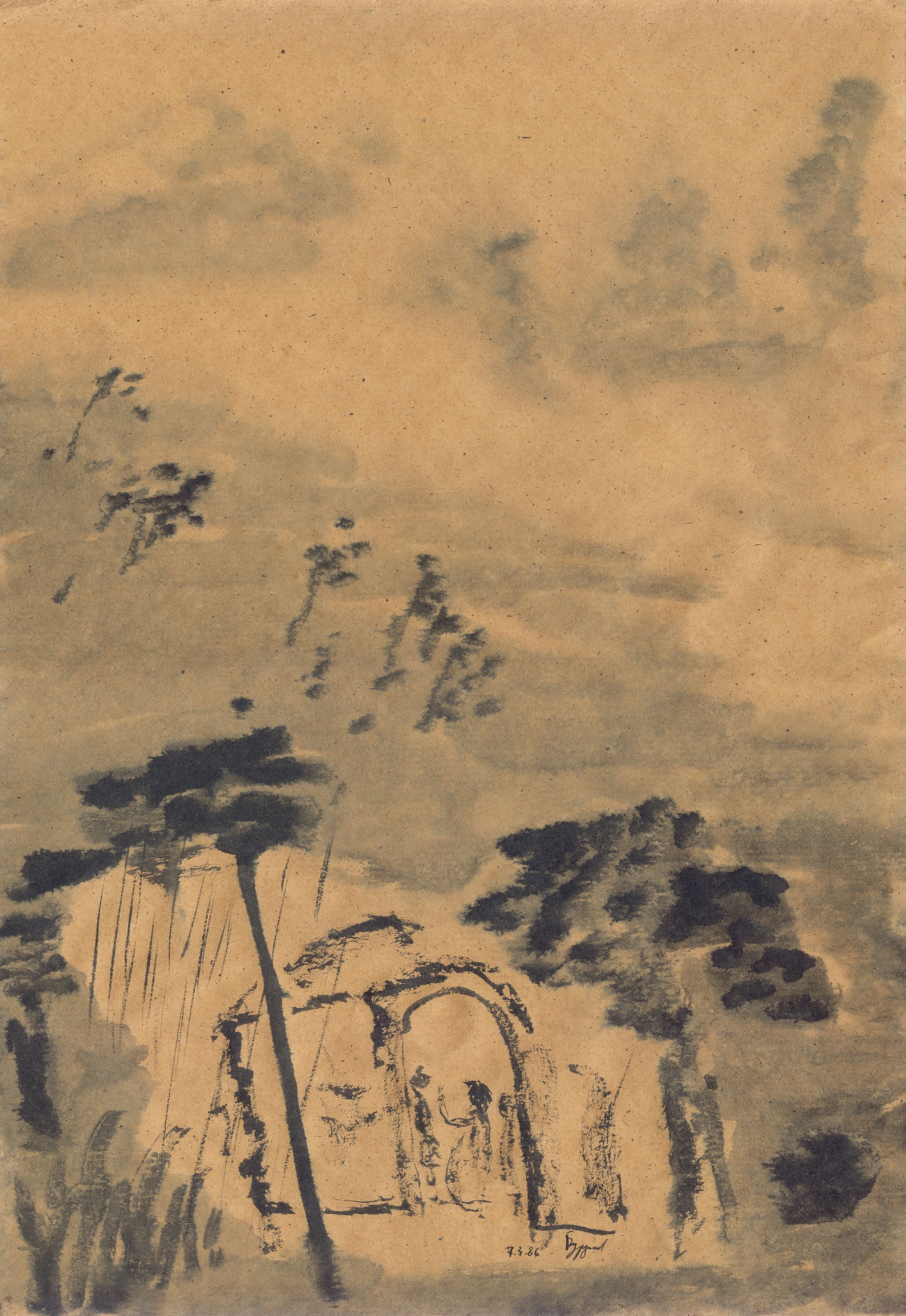 Дождь.Может быть даже                 это дождь других времён и других стран.____________________________________________________________________Дождь.Может быть даже               это дождь других времён и других стран.В каких мирах странствует Уходящий в дождь?Нужно ли удивляться, когда увидишь его                                                у порога дома твоего?Он будет сидеть у огня.Он будет молчать.Он будет пить чай.И снова уйдёт в дождь.От острова к острову — в океане дождя.Дорогу пространства можно одолеть с помощью ног,            или с помощью колеса,                        или с помощью крыльев.По дороге времени бродит память.На дороге души человеческой — дождь, дождь.Из страны в страну,            из века в век,                        из сердца в сердце.Уходящий в дождь затягивает пояс,                              поднимает воротник плаща                                                            и уходит в дождь.Бумажный зонтик.Тяжёлый посох.И что-то ещё — не поддающееся прочтению.____________________________________________________________________ВЕТЕР   НЕБЕСНЫЙУходящий в дождь спросил Ветер Небесный:— Плотные тучи укрыли небо.Где же дождь? Где же дождь?Ветер Небесный протяжно вздохнул,                                               приближаясь к земле:— Они — с нашей западной окраины.Это значит — из прошлого.Это значит — из прошлого.— Что несут они?— Пыль веков.Шелуху душ древних людей.И больше — ничего. И больше — ничего.По шести ступеням восходит ритуал вызывания дождя:Нижняя называется — Поворот или Преодоление себя.Вторая называется — Воображаемое странствие или Возвращение на путь.Третья называется — На распутье или Внутренний разлад.Четвёртая называется — Ученик или Осмотрительность в опасности.Пятая называется — Старый дом или Обладание правдой.Верхняя называется — Уже идёт дождь!Сконцентрировав свои силы, простившись с близкими,Уходящий в дождь уходит в дождь.Луна близится в полнолунию.Ветер Небесный протяжно вздохнул, покидая землю:— Благородному мужу поход — к несчастью.ОГНЕННОЕ   ОЗЕРОВслед на Ветром Небесным он радостно шёл через дождь.Но есть ли в мире что-нибудь вечное?Но есть ли в мире что-нибудь постоянное?Кажется — нашёл свой путь,а присмотришься — грядут перемены.В глубинах Ветра Небесного рождался разлад.И вот — уже нет дождя, уже нет ветра.В холодной пустыне — Огонь над Озером!Путь сворачивается в шестиугольник горизонта.Уже не идёшь по пути,а мечешься в замкнутом мире разлада,подсчитывая потери.Потеря первая: Конь потерялся. Вернётся ли?Потеря вторая: Ни селения, ни хижины. Встретишь ли человека?Потеря третья: Всё замерло, будто в ожидании казни.Потеря четвёртая: Одиночество.Потеря пятая: Найдёшь ли выход? Найдёшь ли выход?Потеря шестая: Разлад и одиночество.Увидишь свинью, покрытую грязью.Увидишь — бесы наполняют твою колесницу.Сперва натянешь лук против этого,а потом отложишь его в сторону.Огонь над Озером!Остаётся лишь ждать иных перемен.Когда-нибудь снова пойдёт дождь,и Уходящий в дождь уйдёт в дождь.И будет счастье.ОЗЕРО   НЕБЕСНОЕВозвратный ветер спокоен и чист как озёрная гладь.Смотришь вверх.Что видишь ты в зеркале Озера Небесного?Разве в нём что-нибудь есть?Ничего.Синяя пустота притягивает.Вещи уходят в отсутствие, а оно не наполняется.Отражённые образы возвращаются к земле.Идёшь будто в плотной толпе.Где вещи? Где образы? Как различить?Твоя жизнь. Отражение твоей жизни.Есть ли разница?Ты полон сил. Ты полон решимости идти на прорыв.Речь — это отражение.Говори! Говори правдиво! Говори от себя самого!Образ первый: Ещё не время. Не решаешься выступить.Образ второй: В сумерках и ночью услышишь шум оружия. Не испугаешься?Образ третий: Через разрушение к созиданию. Одиноко идёшь и встречаешь дождь. Если промокнешь, люди будут смеяться, но никто не осмелится усомниться в твоей правоте.Образ четвёртый: Трудно идти. Трудно идти. Услышишь речи, но не поверишь им.Образ пятый: Вот и вершина холма! Вздымаются травы! Найдёшь ли выход? Найдёшь ли срединный путь? Решайся!Образ последний исчезает в тумане дождя. Кончились силы. Речь завершилась молчанием.Уходящий в дождь исчезает в тумане дождя.Или это только образ дождя?Будет несчастье.ОГНЕННЫЙ   ВЕТЕРДождь делает вещи смутными и неясными.Дождь делает вещи мокрыми и блестящими.В зеркальном мире образов и отражений будто уходишь в даль бесконечного коридора.Образ образа.Отражение отражения.Где же истинная основа?В круговороте возвращения неудержимо несёшься и удаляешься.Все вещи переворачиваются десять тысяч раз и перемены неостановимы.Образ образа — как дуновение ветра.Отражение отражения — как отблеск огня.Зеркало зеркала рождает Огненный Ветер!Пространство между Небом и Землёй —точно плавильный котёл, в которомбушует Огненный Ветер.Прошлое переплавляется в будущее.Этот жертвенник ждёт твоих подношений, Уходящий в дождь.Чтобы вызвать дождь, нужно великое жертвоприношение.Но не так-то просто его совершить.Попытка первая: Жертвенный сосуд опрокинут вверх ногами. Ведь ты ещё не освободился от прошлого!Попытка вторая: Жертвенный сосуд полон. Но где же твои сотоварищи? Они не идут к тебе.Попытка третья: Ушки жертвенного сосуда обломились. Не вознести его на высокий холм. А внизу — даже если пойдёт дождь — он быстро иссякнет.Попытка четвёртая: У жертвенного сосуда подломились ноги. Без твёрдой опоры — несчастье. Опрокинуты жертвы и жертвенник выпачкан.Попытка пятая: Наконец-то у жертвенного сосуда новые золотые ушки. Можно поднять, но нельзя нести. Чтобы двигаться, нужен твёрдый стержень.Попытка шестая: Яшмовый стержень продет в ушки сосуда. Жертвенник вознесли на высокий холм. Великое счастье.Какую жертву принёс Уходящий в дождь?Не себя ли?ГРОМ   В   ГОРАХВетер кружит над ОзеромОзеро хранит отражение Гор, Ветер хранит эхо ГромаГоры — это опора Неба, Гром — это голос ОгняГром в Горах подобен летящей птице,от которой остался лишь голос её.Ностальгия...Отчего теряется путь? Есть шесть ошибок пути.Того, кто избегнет их, ждёт великое счастье.Начальная ошибка — Рождение пути. Это подобно летящей птице — ты только провожаешь её взглядом. И ничего не можешь поделать.Вторая ошибка — Слепота пути. Ты думал, что встретил цель, а это — что-то другое, только очень похожее. Ты прошёл мимо цели.Третья ошибка — Неправедность пути. Ты ушёл вперёд, а совесть твоя за тобой не последовала. Жди нападения сзади.Четвёртая ошибка — Инерция пути. Ты шёл и был весел, и не хотел останавливаться, и отбросил запреты. И куда ты пришёл?Пятая ошибка — Эгоизм пути. Ты шёл, не оглядываясь, и забыл о других. За тобой никто не последовал, ты остался один.Шестая ошибка — Смерть пути. Ты не обратил внимания на ошибки, и летящая птица удалилась. И ничего не можешь поделать.Гром в Горах! И плотные тучи укрыли небо.Будет ли дождь? Будет ли дождь?Точно голос летящей птицы:— Они — с нашей западной окраины.Гром в Горах! Ностальгия...Уходящему в дождь нужно быть стойким.Он не поднимается к великим вершинам.Он спускается в ущелье и слушает журчанье малого ручья.Что же дальше?Уже конец? Ещё не конец?Бумажный зонтик.Тяжёлый посох.И что-то ещё — не поддающееся прочтению...____________________________________________________________________КОММЕНТАРИЙ   ДОЖДЯСтранствия Уходящего в дождь — не произвольное путешествие со случайными образами, а канонический процесс. Я вычленил его из древнекитайского текста "ЧЖОУ И", который в зависимости от понимания иероглифа чжоу, переводится как "Чжоуские Перемены" — "[Канон] перемен [эпохи] Чжоу" — или как "Всеохватно-круговые (циклические) перемены". 64 гексаграммы "ЧЖОУ И" вместе с афоризмами и комментариями к ним описывают мировой процесс как последовательность 64-х мировых ситуаций, каждая из которых развивается по 6 ступеням — 6 чертам гексаграммы. Но и каждый частный процесс содержится в "ЧЖОУ И" как последовательность некоторого подмножества гексаграмм. Например, результатом гадания на тысячелистнике является пара гексаграмм, описывающих ситуацию настоящего и возможного будущего.Чтобы вычленить "перемены дождя", я отбросил комментирующую часть — "И ЧЖУАНЬ" — и искал иероглиф юй-дождь в основном тексте "ЧЖОУ И", который называется "И ЦЗИН" — "Канон Перемен" или "Книга Перемен". Я обнаружил 6 вхождений иероглифа юй в тексты афоризмов к 5-и гексаграммам ## 9,38,43,50 и 62. Главной оказалась самая первая гексаграмма # 9 — здесь иероглиф юй встречается 2 раза: в афоризме к гексаграмме в целом и в афоризме к её последней (шестой) черте. Для остальных четырёх гексаграмм иероглиф юй встречается по одному разу в афоризмах к отдельным чертам гексаграмм. Оставалось лишь осмыслить это пятичастное "путешествие в дождь" и дать ему образное истолкование.Гексаграмма # 9. Сяо чу — Воспитание малым.Переход: 9 > 38.Гексаграмма # 38. Куй — Разлад.Переход: 9 > 43.Гексаграмма # 43. Гуай — Выход.Переход: 38 > 50.Гексаграмма # 50. Дин — Жертвенник.Переход: 9+39 > 62 < 43+50.Гексаграмма # 62. Сяо го — Переразвитие малого.Переход.Вот почему в "Переменах дождя" гексаграмма дана в образе Ветра Небесного.В афоризме "Книги Перемен" к гексаграмме в целом читаем:"Воспитание малым.Свершение.Плотные тучи — и нет дождя;<они> — с нашей западной окраины".Здесь есть непереводимая игра слов, поскольку иероглиф чу-воспитание означает также "препятствие". Именно преодоление препятствия — лучший способ воспитания воли и выдержки. Для Уходящего в дождь речь идёт о "малом", то есть самом первом, препятствии на его пути.Что же это за препятствие? Это — прошлое.Для авторов "Книги Перемен" запад — это метафора прошлого, ибо запад — это земля предков, откуда более трёх тысяч лет назад племя Чжоу пришло в срединные царства Китая. Но в Китае дождевые облака, как правило, движутся с востока — с моря.Облака, идущие с запада — из прошлого, не дают плодотворного дождя.Преодоление прошлого, как необходимое условие продвижения вперёд, в "Переменах дождя" описывается в ритуале вызывания дождя, восходящего по 6 ступеням — 6 чертам гексаграммы.И вот в афоризме к последней — шестой — черте гексаграммы в "Книге Перемен" читаем (я комбинирую переводы Ю.Щуцкого и Р.Вильгельма и разбивку текста у Лю Да-цзюня в соответствии с разъяснениями А.Кобзева):"Наверху сильная черта.Уже идёт дождь, уже [все на должном] месте.Возвысить добродетели, собрать женщин.Луна близится к полнолунию.Благородному мужу поход — к несчастью".Это значит: первый этап завершён и путь открыт — идёт дождь! Но странствие Уходящего в дождь не будет лёгким — впереди его ждут новые испытания. ПЕРЕХОД: Из первой гексаграммы дождя #9 могут быть вычленены две "взаимопроникающие триграммы" — ху гуа, которые охватывают: 1) вторую, третью, четвёртую и 2) третью, четвёртую, пятую черты гексаграммы. Они используются соответственно как нижняя и верхняя триграммы для получения новой, производной гексаграммы, характеризующей более глубокое состояние ситуации. Это следующая, вторая гексаграмма дождя N 38 — Разлад:#9 #38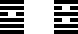 Вот почему в "Переменах дождя" сказано:"В глубинах Ветра Небесного рождался разлад". В "Переменах дождя" гексаграмму изображает Огонь над Озером как символ разрыва: ведь Огонь стремится вверх, а Озеро — вниз, в глубину. Этот образ можно прочесть и как "Пылающее Озеро" или "Озеро Огня" — "Огненное Озеро" — символ опасной ситуации, вышедшей из-под контроля.Развитие ситуации разлада описывается в терминах "шести потерь", соответствующих шести чертам гексаграммы. Ведь в процессе разлада человек ничего не может приобрести, а только теряет. Никакие действия не могут остановить разлад и лучше всего предоставить событиям течь так, как они протекают. Разлад — это ложная ситуация, не подлинное, а потому не постоянное положение вещей. Придёт время и разлад исчерпает сам себя. Поэтому в "Переменах дождя" сказано:"Остаётся лишь ждать иных перемен". И вот в афоризме к последней — шестой — черте гексаграммы в "Книге Перемен" читаем (с опусканием одной фразы, которая, согласно замечанию Ю.Щуцкого, является позднейшей комментаторской припиской):"Наверху сильная черта.Разлад и одиночество.Увидишь свинью, покрытую грязью.[Увидишь, что] бесы наполняют свою колесницу.Сперва натянешь лук [против этого, а] потом отложишь его в сторону.[Если,] выступая, встретишь дождь, то [будет] счастье".ПЕРЕХОД: Следующая, третья гексаграмма дождя #43 тоже получается из первой, главной гексаграммы дождя — гексаграммы # 9. Для этого обе триграммы нужно перевернуть, то есть зеркально отразить. Это называется принципом фань-обратность, соответствующим контрарному отрицанию, то есть отношению противоположности. Верхняя триграмма сюнь-Ветер превращается в триграмму дуй-Озеро, а нижняя триграмма цянь-Небо остаётся неизменной:Поэтому в "Переменах дождя" сказано:"Возвратный Ветер спокоен и чист как озёрная гладь".Вот почему в "Переменах дождя" гексаграмма дана в образе Озера Небесного.Озеро — это озёрная гладь, зеркало воды. Зеркало рождает отражения, образы. А разве речь человека — не зеркало его сознания? Не отражение его жизни?Согласно Ю.Щуцкому, знак дуй-Озеро первоначально изображал человека с раскрытым ртом. Поэтому этот знак в некоторых контекстах имеет значение "говорить", "возглашать". И действительно, весь текст к гексаграмме Гуай пронизан идеей речи, слова, говорения. В нём три раза встречается иероглиф "возглашать":в афоризме к гексаграмме в целом — "правдиво возглашай";в афоризме ко второй черте гексаграммы — "опасливо возглашай";в афоризме к последней черте гексаграммы — "не возглашай".Кроме того, в афоризме к четвёртой черте гекаграммы встречается слово "речь". Оно записано отдельной графемой янь, которая входит детерминативом во многие китайские иероглифы. В частности, в иероглиф юй — "речи", "слова", "язык". Именно этот иероглиф стоит в названии знаменитого исторического трактата "ГО ЮЙ" — "Речи царств" — памятника 4-3 вв. до н.э., составленный на основе более древних летописей. И, может быть, не случайно слово юй-речь является точным омофоном слова юй-дождь?Но о чём же идёт речь в ситуации Гуай-Выход? Какие образы возникают здесь? В графике гексаграммы можно увидеть большое скопление творческих сил, изображённых пятью сильными чертами. А сверху — то есть впереди, в будущем — одна слабая черта. Это образ некоего выхода, возможности прорыва, возможности вырваться, решиться на что-нибудь.Путь выхода, прорыва описан в "Переменах дождя" в "шести образах", соответствующих шести чертам гексаграммы.Третья черта любой гексаграммы по символике "Книги Перемен" соответствует моменту кризиса в развитии ситуации, а именно — переходу от внутреннего к внешнему, то есть — выходу. И может быть, не случайно в афоризме именно к третьей черте гексаграммы "Выход" встречается иероглиф юй-дождь. Опуская две фразы, которые согласно Ю.Щуцкому, являются позднейшей припиской, читаем:"Сильная черта на третьем [месте].Благородный человек решается на выход.[Он] одиноко идёт и встречает дождь.Если [он и] промокнет, [то] будет досадно,[но] хулы не будет".А в конце пути исчерпываются силы, наступает слабость и речь завершается молчанием . В афоризме к последней черте гексаграммы читаем:"Наверху слабая черта.Безгласность.В конце концов, будет несчастье".ПЕРЕХОД: Следующая, четвёртая гексаграмма дождя # 50 получается из второй гексаграммы дождя # 38 точно также, как предыдущая, третья гексаграмма дождя # 43 получалась из первой гексаграммы дождя # 9. А именно — с помощью переворота, то есть зеркального отражения обеих триграмм по принципу фань. Нижняя триграмма дуй-Озеро превращается в триграмму сюнь-Ветер, а верхняя триграмма ли-Огонь остаётся неизменной. Озеро — это символ зеркала. Ветер — "перевёрнутое" Озеро — это отражение Озера в нём самом.Поэтому в "Переменах дождя" сказано:"Образ образа — как дуновение ветра".Вот почему в "Переменах дождя" гексаграмма дана в образе Огненного Ветра.Слово "огонь" может быть понято как "свет". И тогда Огненный Ветер — это Светоносный Ветер, Солнечный Ветер, Поток Света. В контексте зеркального мира образов и отражений, в который вступает Уходящий дождь (предыдущая гексаграмма # 43), это может быть понято как поток взаимоотражений. Ведь зеркалом отражаются на самом-то деле не вещи, а свет, испускаемый вещами. Или свет, отражаемый вещами. В мире отражённого света уже не найти ни источника света, ни вещей, отражающих свет. Всё есть отражения, отражения отражений... В этом иллюзорном мире всё переменчиво, ненадёжно и обманчиво. И хотя отражённое — это вроде бы возвращающееся, но можно ли назвать это возвращением к истинной основе? В круговороте взаимоотражений только всё дальше и все неостановимее удаляешься от неё.И всё же в конечном счёте этот мир взаимоотражений сам является отражением чего-то реального — мира взаимопревращения вещей. И здесь уже огонь — это жар плавильного котла, в котором вещи переплавляются друг в друга и из прошлого выплавляется будущее. И чтобы вызвать дождь, уже недостаточно имитационного ритуала вызывания дождя — нужна реальная жертва на этом космическом огне. Уходящий в дождь должен совершить жертвоприношение. Во все времена и у всех народов это было чрезвычайно важным и совсем не простым делом. Человека здесь ждут непредвиденные трудности и испытания. Их преодоление в "Переменах дождя" дано в образе "шести попыток" жертвоприношения, соответствующих шести чертам гексаграммы.В третьей попытке мы встречаемся с предупреждением: если жертвоприношение не будет проведено так, как нужно, цель не будет достигнута и человека ждёт раскаяние. В афоризме к третьей черте гексаграммы в "Книге Перемен" читаем (с учётом варианта перевода второй фразы, предложенного А.Кобзевым):"Сильная черта на третьем [месте].Ушки жертвенного сосуда обломились —его передвижение застопорилось.Жиром фазана не насытишься.Как только [пройдёт] дождь,[так он и] иссякнет.Раскаяние.[Но], в конце концов, — счастье".Но в конце концов, если цель достигнута и жертва принята, будет великое счастье. И не слуайно в афоризме к последней черте гексаграммы речь идёт о яшме, которая в Китае считалась символом гармонической полноты развития всех высших каеств. Стоит ли после этого удивляться, что иерогиф юй-яшма — почти точный омофон иероглифа юй-дождь (разница лишь в мелодическом тоне второго звука)?ПЕРЕХОД: Первые четыре гексаграммы дождя образуют своеобразный полный цикл перемен:Этот цикл построен из 4-х триграмм Ветер, Озеро, Небо и Огонь, каждая из которых встречается ровно 2 раза. Эти 4 триграммы — "сильная половина" от всех 8-и триграмм, то есть это все те триграммы, в которых сильных черт ян больше, чем слабых черт инь.Ветер и Озеро превращаются друг в друга зеркальным отражением по принципу фань-обратность и становятся поочерёдно верхней и нижней триграммами гексаграмм. Небо и Огонь при перевёртывании не изменяются. Небо находится оба раза внизу, а Огонь — оба раза наверху.Вторая гексаграмма дождя рождается из первой с помощью "взаимопроникающих триграмм" — ху гуа. Получающаяся пара гексаграмм порождает вторую пару гексаграмм дождя перевёртыванием каждой триграммы по принципу фань.В таком расположении гексаграммы и их тригаммы можно записать в клетках квадрата 2х2:Парность триграмм Озеро-Ветер и Небо-Огонь связана также с двумя каноническими расположениями восьми триграмм по сторонам света. Одно расположеие традиция приписывает демиургу китайской цивиизации легендарному императору Фу Си, другое — основателю Чжоуской династии Вэнь-Вану — Царю Просвещённому. Первое расположение соответствует "ПРЕЖНЕМУ НЕБУ" — сянь тянь — то есть первоприродному, генотипическому, априорному. Второе расположение соответствует "ПОСЛЕДУЮЩЕМУ НЕБУ" — хоу тянь — то есть природоявленному, фенотипическому, апостериорному.Алгоритм преобразования этих расположений друг в друга состоит из двух циклов по 4 триграммы в каждом:Нижняя строка этой таблицы содержит две пары триграмм Вода-Земля и Гора-Гром. Вторая пара обраует последнюю — пятую — гексаграмму дождя (#62). Эта пара триграмм получается из пары Озеро-Ветер при инвертировании всех черт по принципу дуй-супротивность: сильная черта — слабая черта ( ян — инь). соответственно гексаграмма #62 может быть получена как из первой пары гексаграмм дождя #9 и #38, так и из второй пары — #43 и #50.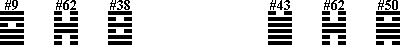 Вот почему в "Переменах дождя" сказано:"Ветер кружит над ОзеромОзеро хранит отражение Гор, Ветер хранит эхо ГромаГоры — это опора Неба, Гром — это голос Огня"Вот почему в "Переменах дождя" гексаграмма дана в образе Грома в Горах.В "Книге Перемен" с этой гексаграммой связан образ летящей птицы.Во-первых, в графике самой гексаграммы усматривается изображение летящей птицы: две средние сильные черты изображают её туловище, а две пары крайних слабых черт — её мягкие крылья.Во-вторых, иероглифы "летящая птица" встречаются в афоризмах три раза: в афоризме к гексаграмме в целом и в афоризмах к её крайним чертам — первой и шестой.Кстати, во всей "Книге Перемен" иероглиф "птица", точнее — "длиннохвостая птица" — няо, встречается ещё только один раз, в афоризме к шестой черте гексаграммы # 56 ( Люй — Странствие) во фразе "птицам спалили их гнёзда". Но, как видим, здесь эта птица совсем не летящая.Но что означает этот образ — "летящая птица"? Его следует понимать как "улетевшая птица", что становится символом упущенных возможностей как следствие ошибок в пути. В афоризме к гексаграмме в целом говорится: "От летящей птицы остаётся [лишь] голос [её]". В афоризмах к первой и шестой чертам гексаграммы следом за упоминанием летящей птицы стоит иероглиф "несчастье". При этом в последнем афоризме утверждается: "Летящая птица удалится".В "Переменах дождя" развитие ситуации описывается в терминах "шести ошибок пути", соответствующих шести чертам гексаграммы. Последняя, шестая ошибка уже непоправима: "птица улетела" и это означает "смерть пути". Вот почему большое значение имеет непосредственно предшествующая, пятая черта гексаграммы — центральная черта триграммы чжэнь-Гром, то есть "голоса птицы". Именно в афоризме к этой черте встречается иероглиф юй-дождь, но — со знаком отрицания:"Слабая черта на пятом [месте].Плотные тучи — и нет дождя;[Они] с нашей западной окраины".Здесь снова возникает образ прошлого. Но как его "отголосок", потому что прошлое безвозвратно ушло — "улетело". Вот почему в "Переменах дождя" сказано: "Ностальгия".ПЕРЕХОД: Итак, "путешествие в дождь" заканчивается там, где оно началось — тем же самым афоризмом об "облаках из прошлого". Об этом же говорят и названия первой и последней из пяти гексаграмм дождя: Воспитание малым — Переразвитие малого. То, что вначале было лишь первым, малым препятствием, способствующим воспитанию, оказалось непреодолённым, и это привело к его переразвитие в уже непреодолимую преграду. Весь путь заканчивается афоризмом к последней черте гексаграммы:"Не встретишь, [и] пройдёшь мимо.Летящая птица удалится.Несчастье.Это называется бедствиями и бедами". Что же дальше?Неужели всё потеряно, Уходящий в дождь потерпел полное поражение и это — "уже конец"? Да, так действительно называется следующая по "Книге Перемен" гексаграмма # 63 — Цзи цзи. Но она не последняя в мировом цикле! Последняя гексаграмма #N 64 называется Вэй цзи — "Ещё не конец!".И это даёт надежду на возобновление пути, хотя бы и с его исходной точки — с первой гексаграммы дождя.Так "Перемены дождя" оказались "всеохватно-круговыми", "циклическими".Идущие в дождь не оставляют попыток встретить на этом пути что-то очень важное.Они идут                 из страны в страну,                                    из века в век,                                                  из сердца в сердце.Они уходят в дождь.Может быть даже            это дождь других времён и других стран.Бумажный зонтик.Тяжёлый посох.И что-то ещё — не поддающееся прочтению.Продольно-вертикальная основа : картина "Дождь" , написанная тушью на тонированной бумаге 17 марта 1986 года. Поперечно-горизонтальный уток : текст "Книги Дождя" в четырёх частях, написанный 14 февраля 1995 года. 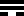 Гексаграмма # 9.Сяо чу — Воспитание малым.верхняя триграмма — сюнь-утончение; её образ — Ветер;нижняя триграмма — цянь-творчество, её образ — Небо. 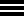 Гексаграмма # 9.Сяо чу — Воспитание малым.верхняя триграмма — сюнь-утончение; её образ — Ветер;нижняя триграмма — цянь-творчество, её образ — Небо. 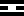 Гексаграмма # 38.Куй — Разлад.верхняя триграмма — ли-сцепление, её образ — Огонь;нижняя триграммы — дуй-разрешение, её образ — Озеро. 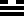 Гексаграмма # 38.Куй — Разлад.верхняя триграмма — ли-сцепление, её образ — Огонь;нижняя триграммы — дуй-разрешение, её образ — Озеро. #9 #43             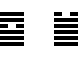 ВЕТЕР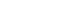 ОЗЕРО#9 #43             фань#9 #43             НЕБОНЕБОГексаграмма # 43.Гуай — Выход.верхняя триграмма — дуй-разрешение, её образ — Озеро;нижняя триграммы — цянь-творчество, её образ — Небо. Гексаграмма # 43.Гуай — Выход.верхняя триграмма — дуй-разрешение, её образ — Озеро;нижняя триграммы — цянь-творчество, её образ — Небо. #38 #50         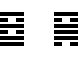 ОГОНЬОГОНЬ#38 #50         фань#38 #50         ОЗЕРОВЕТЕРГексаграмма # 50.Дин — Жертвенник.верхняя триграмма — ли-сцепление, её образ — Огонь;нижняя триграммы — сюнь-утончение, её образ — Ветер. Гексаграмма # 50.Дин — Жертвенник.верхняя триграмма — ли-сцепление, её образ — Огонь;нижняя триграммы — сюнь-утончение, её образ — Ветер. 9384350ВЕТЕРОГОНЬОЗЕРООГОНЬНЕБООЗЕРОНЕБОВЕТЕРху  гуа9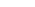 38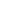 фань4350нижниетриграммы верхниетриграммыХОЗЕРО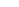 ВЕТЕРНЕБООГОНЬ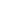 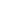 ВОДА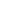 ЗЕМЛЯГОРАГРОМВЕТЕР 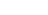 ГРОМдуйОЗЕРОГОРА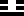 Гексаграмма # 62.Сяо го — Переразвитие малого.верхняя триграмма — чжэнь-возбуждение, её образ — Гром;нижняя триграммы — гэнь-пребывание, её образ — Гора. 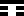 Гексаграмма # 62.Сяо го — Переразвитие малого.верхняя триграмма — чжэнь-возбуждение, её образ — Гром;нижняя триграммы — гэнь-пребывание, её образ — Гора. 